Перенос ВПР 2021-2022 учебного года. Согласно приказу Рособрнадзора №467, датированному 28 марта 2022 года, все проверочные работы перенесены с весны на осень 2022 года. Но если школа уже успела провести ВПР  по определенным дисциплинам, проводить их повторно не требуется. Результаты, полученные учениками в марте 2022 года, будут засчитаны.Важно! Каждая школа к началу 2022-2023 учебного года составит свой график ВПР, отведя для проведения среза наиболее удобный для учащихся день с учетом утвержденного расписания. Также стоит учесть, что в начале учебного года школьники будут писать ВПР за прошлый период (пятиклассники – за 4 класс, шестиклассники – за 5 и т.д.).ВПР – 2022
Письмо Рособрнадзор от 09.08.2022 №08-197 " Порядок и план-график проведения ВПР осенью 2022 года"
С 19 сентября по 24 октября 2022
Письмо Рособрнадзора от 09.08.2022 г. № 08-197 "О проведении ВПР осенью 2022 года"
План-график проведения всероссийских проверочных работ в 2022 году (осень)
Порядок проведения всероссийских проверочных работ в 2022 году.

в 5 классе по предметам «Русский язык», «Математика», «Окружающий мир» принимают участие все обучающиеся параллели;
в 6 классе по предметам «Русский язык», «Математика», «История» и «Биология» принимают участие все обучающиеся параллели;
в 7 классе по предметам «Русский язык», «Математика» принимают участие все обучающиеся параллели; по предметам «История», «Биология», «География», «Обществознание» ВПР проводятся для каждого класса по двум предметам на основе случайного выбора;
-8 классе по предметам «Русский язык», «Математика, «Иностранный язык» («Английский язык», «Немецкий язык», «Французский язык») принимают участие все обучающиеся параллели; по предметам «История», «Биология», «География», «Обществознание», «Физика» ВПР проводятся для каждого класса по двум предметам на основе случайного выбора. По иностранному языку обучающиеся выполняют проверочную работу по основному/первому изучаемому языку.
в 9 классе по предметам «Русский язык». «Математика» принимают участие все обучающиеся параллели; по предметам «История», «Биология», «География», «Обществознание», «Физика», «Химия» ВПР проводятся для каждого класса по двум предметам на основе случайного выбора.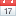 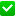 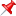 